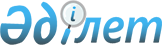 О снятии ограничительных мероприятий и признании утратившим силу решения акима города Зайсан от 15 мая 2020 года № 1 "Об установлении ограничительных мероприятий в микрорайоне "Заречный" Зайсанского городского округа"Решение акима города Зайсан Зайсанского района Восточно-Казахстанской области от 7 октября 2020 года № 2. Зарегистрировано Департаментом юстиции Восточно-Казахстанской области 12 октября 2020 года № 7636
      Примечание ИЗПИ.

      В тексте документа сохранена пунктуация и орфография оригинала.
      В соответствии с пунктом 3 статьи 37 Закона Республики Казахстан от 23 января 2001 года "О местном государственном управлении и самоуправлении в Республике Казахстан", подпунктом 8) статьи 10-1 Закона Республики Казахстан от 10 июля 2002 года "О ветеринарии", подпунктом 4) пункта 2 статьи 46 Закона Республики Казахстан от 6 апреля 2016 года "О правовых актах" и на основании представления главного государственного ветеринарно-санитарного инспектора Зайсанского района от 01 сентября 2020 года № 599 аким города Зайсан РЕШИЛ:
      1. Снять ограничительные мероприятия в микрорайоне "Заречный" Зайсанского городского округа в связи с проведением комплекса ветеринарных мероприятий по ликвидации заболевания бруцеллеза среди крупного рогатого скота.
      2. Признать утратившим силу решения акима города Зайсан Зайсанского  района от 15 мая 2020 года № 1 "Об установлении ограничительных мероприятий в микрорайоне "Заречный" Зайсанского городского округа" (зарегистрированного в Реестре государственной регистрации нормативных правовых актов за № 7098 от 02 мая 2020 года, опубликовано 23 июня 2020 года в газетах "Достық", и в Эталонном контрольном банке нормативных правовых актов Республики Казахстан в электронном виде от 22 мая 2020 года).
      3. Государственному учреждению "Аппарат акима города Зайсан" в установленном законодательством Республики Казахстан порядке обеспечить:
      1) государственную регистрацию настоящего решения в территориальном органе юстиции;
      2) в течении десяти календарных дней после государственной регистрации настоящего решения направление его копии на официальное опубликование в периодические печатные издания, распространяемых на территории Зайсанского района;
      3) размещение настоящего решения на интернет-ресурсе акимата Зайсанского района после его официального опубликования.
      4. Настоящее решение вводится в действие по истечении десяти календарных дней после дня его первого официального опубликования.
					© 2012. РГП на ПХВ «Институт законодательства и правовой информации Республики Казахстан» Министерства юстиции Республики Казахстан
				
      Аким города Зайсан

А. Дутбаев
